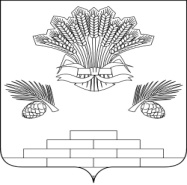 АДМИНИСТРАЦИЯ ЯШКИНСКОГО МУНИЦИПАЛЬНОГО ОКРУГАПОСТАНОВЛЕНИЕот «10» декабря 2021г. № 1259-п Яшкинский муниципальный округО предоставлении земельного участка Кобзевой В.Н. в собственность бесплатно Рассмотрев заявление Кобзевой В.Н. о предоставлении земельного участка без проведения торгов и представленные документы, руководствуясь Земельным кодексом Российской Федерации, Федеральным законом от 25.10.2001 № 137-ФЗ «О введении в действие Земельного кодекса Российской Федерации», Законом Кемеровской области от 29.12.2015 № 135-ОЗ «О регулировании отдельных вопросов в сфере земельных отношений» (пп.1 п.2 ст.1), Уставом Яшкинского муниципального округа, администрация Яшкинского муниципального округа постановляет: 1. Предоставить в собственность (бесплатно) Кобзевой Валентине Николаевне, 21.05.1955 года рождения (паспорт 32 00 999751 выдан Яшкинским РОВД Кемеровской обл. 28.08.2001), земельный участок с кадастровым номером 42:19:0201003:839, отнесенный к категории земель «Земли населённых пунктов», площадью 613 кв. м, расположенный по адресу: Российская Федерация, Кемеровская область-Кузбасс, Яшкинский муниципальный район, Поломошинское сельское поселение, ст. Тутальская, ул. М. Ракевича, 33а, с видом разрешенного использования – «Для ведения личного подсобного хозяйства (приусадебный земельный участок)», в границах, сведения о которых содержатся в Едином государственном реестре недвижимости.На земельном участке расположена недвижимость с кадастровым номером 42:19:0201003:1049, на которую зарегистрировано право собственности от 30.08.2021 № 42:19:0201003:1049-42/088/2021-1.2. Гражданке Кобзевой В.Н. обеспечить государственную регистрацию права собственности на земельный участок в соответствии с Федеральным законом от 13.07.2015 № 218-ФЗ «О государственной регистрации недвижимости». 3. Контроль за исполнением настоящего постановления возложить на начальника МКУ «Управление имущественных отношений» - заместителя главы Яшкинского муниципального округа И.В. Роот.4. Настоящее постановление вступает в силу с момента его подписания. 	Глава Яшкинскогомуниципального округа                                                                            Е.М. Курапов                                                             